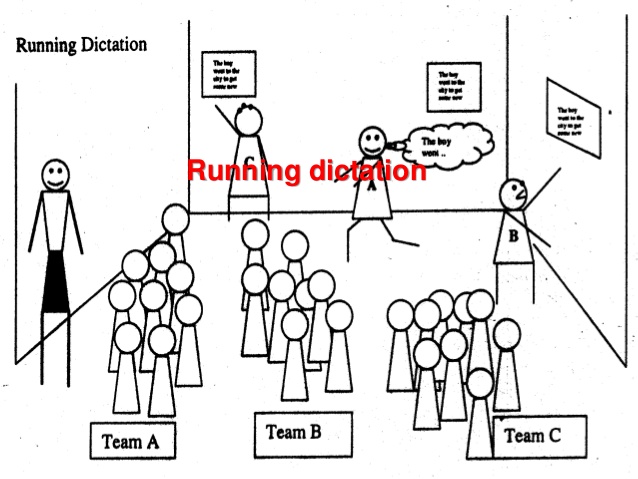 Der Pullover ist rotDer Schuh ist braunDas T-shirt ist primaDie Handschuhe sind grün and weißDer fantastische Hut ist hellblauIst das die Hose?Die Jacke ist gutDas Hemd ist lilaDie Socken sind blauDer Rock fehltDas Kleid ist schönDas Trikot ist rot und schwarz